               Anatoly Pushkarev 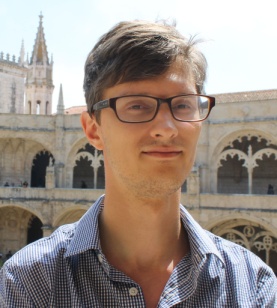 ITMO University Date of birth: 20 November 1988Place of birth: Kstovo, Nizhny Novgorod reg., Russiae-mail: anatoly.pushkarev@metalab.ifmo.ruEducation:2006 – 2011: Nizhny Novgorod State University, Nizhny Novgorod, RussiaSpecialty: quantum optics;2011 – 2014: PhD in G.A. Razuvaev Institute of Organometallic Chemistry of Russian Academy of Sciences (IOMC RAS), Nizhny Novgorod, RussiaSpecialty: physical chemistry.Job experience:09.2011 – 10.2015: junior research fellow in Laboratory of Polynuclear Organometallic Compounds (IOMC RAS);10.2015 – 01.2016: visiting researcher in Kaunas University of Technology (KTU), Kaunas, Lithuania;01.2016 – 04.2017: research fellow in Laboratory of Polynuclear Organometallic Compounds (IOMC RAS);05.2017 – to date: research fellow in Laboratory of Hybrid Nanophotonics and Optoelectronics, Faculty of Physics and Engineering, ITMO University, St. Petersburg.Research areas:Synthesis, Lanthanide complexes, light-emitting diodes (LEDs), halide perovskites, nano- and microlasers, quantum dotsVisiting scholar:Kaunas University of Technology (Lithuania) group of Prof. Juozas Grazulevicius Honors and Awards:2016 – IFSOE, Moscow, prize for the best poster presentation;2015 – Award for the outstanding contribution to the development of regional science in Nizhny Novgorod region;2015 – IFSOE, Moscow, prize for the best poster presentation;2014 – XXVI Chugaev Conference on Coordination Chemistry, Kazan, prize for the best poster presentation;2013 – Mendeleev-2013, St. Petersburg, prize for the best oral talk;2013 – The academician G.A. Razuvaev scholarship;2012 – The academician G.A. Razuvaev scholarship;Grants: Received as a PI or co-PI three Russian research grants with a total budget around 1.5 million USD (for the period 2016-2022).Teaching: Lectures within the course “Experimental methods in nanophotonics”.Mentoring:PhD thesis advisor of 2 studentsDaria Markina, PhD 2018-2022Tatiana Liashenko, PhD 2017-2020Mentored 4 Master students.Reviewer: Journal of Luminescence, Synthetic Metals, Spectrochimica Acta Part A, Dalton Transactions, etc.Languages: English, Russianpublications https://scholar.google.ru/citations?hl=en&user=OPHu8EwAAAAJ